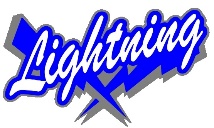 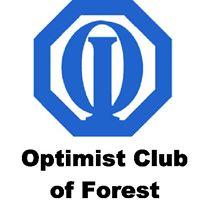 LSLAA Youth Ball Hockey Registration2018Name:________________________________     DOB:______________     Gender:__________Address:_______________________________________________     City:_________________Parents/Guardians:_______________________________     Phone:______________________Email___________________________________________     Alt Phone:___________________Emergency Contact:__________________________     Emergency Phone:_________________T-Shirt Size: Youth S____ M____ L____ XL____        Adult XS____ S____ M____ L____ XL____Player Position_______________________     Part Tim/Full Time Goalie___________________Parents Interested in Coaching/Volunteering:_________________________________________Payment Made $60:_________________     Form of Payment:___________________________In Consideration of the Applicant’s participation in the LSLAA Youth Ball Hockey League, the Applicant agrees the The Shores Recreation Center, The Legacy Center & and the LSLAA, its properties, participants, and employees, will not be responsible for any accident or loss however caused, and agrees to release them from all claims and damages which may arise as a result of such accident or loss. In the event that the Applicant in incapacitated, or if the Applicant is a child, I herby give you permission to seek out any necessary medical assistance the Applicant may require while attending the program. In signing the Application acknowledges the he/she has read and understands the condition and certifies that he/she is in good physical shape and mental health.Participant Signature:__________________________________     Date:___________________Parent/Guardian Signature:_____________________________     Date:___________________I understand all the rules of the LSLAA Youth Ball Hockey League and will play within themParticipant Signature:_________________________________________   *Please make Cheques payable to Lambton Shores Lightning Athletic Association.**Follow us on our website www.lslaa.ca